St. Mary Catholic Booster Club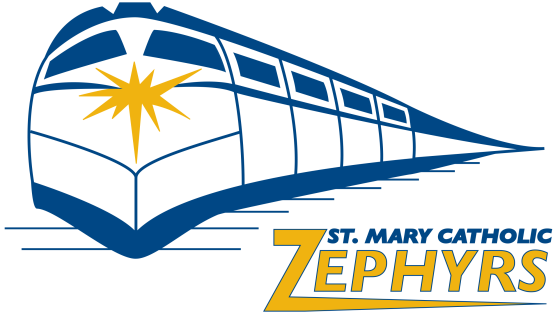 02/21/20186:30 pm  SMC Middle School CommonsBooster Club AgendaApproval of Previous Meeting Minutes from 01/10/2018 – Dave ThoneFinancial Update – Adam BatesAthletic Director Report (High School and Middle School) – Adam Bates & Rachel BrownStanding Committee Chair ReportsConcessions:Melissa Uhlenbrauck – Concession Supplier/InventoryVolunteers – Pam SeidlSports/Activities Books – Jeff B.Booster Backer – Tara G.GZO – Craig U. & Dave T. Athletic Committee – Pat B.Middle School Basketball Tournaments – Al D.Additional Topics Open Next Meeting: Wednesday, February 21, 2018 – 6:30pm at St. Mary Catholic Middle School